Dnia 5 lipca 2021r. Zarząd Województwa Świętokrzyskiego, pełniący funkcję Instytucji Zarządzającej RPOWŚ na lata 2014-2020, podpisał z Moniką Stępień prowadzącą działalność gospodarczą pod firmą F.H.U. MWS-OFFICE MONIKA STĘPIEŃ umowę 
o dofinansowanie w ramach Działania 2.5 „Wsparcie inwestycyjne sektora MŚP” konkurs nr RPSW.02.05.00-IZ.00-26-253/19, inwestycji pn. „Innowacyjne mobilne studio fotograficzno-filmowe zAGROda promujące regionalne gospodarstwa rolne wraz 
z platformą promocji i dystrybucji produktów rolnictwa ekologicznego”. Całkowita wartość niniejszego projektu wynosi 188 675,00 zł natomiast wartość dofinansowania wynosi 96 109,50 zł. 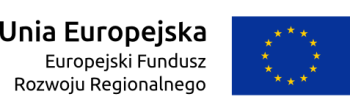 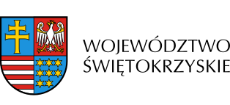 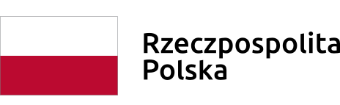 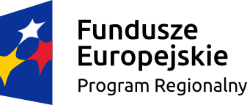 